Проблемы социальной работы с молодой семьей в сельской местностиДиплом2009СОДЕРЖАНИЕВВЕДЕНИЕГЛАВА I. ТЕОРЕТИЧЕСКИЕ ОСНОВЫ ИССЛЕДУЕМОЙ ПРОБЛЕМЫ1.1	Молодая семья как социальный институт	1.2	Направления деятельности социального работника по социальной поддержке молодой семьиВыводы по первой главеГЛАВА II. ПРАКТИКА СОЦИАЛЬНОЙ РАБОТЫ С МОЛОДОЙ СЕМЬЕЙ2.1 Обобщение опыта социальной работы с молодой семьей в сельской местности2.2 Ход и результаты эмпирического исследования	2.3 Методические рекомендации специалистам по социальной работе с молодой семьейВыводы по второй главеЗАКЛЮЧЕНИЕСПИСОК ИСПОЛЬЗУЕМОЙ ЛИТЕРАТУРЫ	62ПриложениеВВЕДЕНИЕсоциальная работа семья сельскийАктуальность темы, выбранной для исследования, обуславливается глубоким демографическим кризисом, в котором в последние десятилетия пребывает Россия, а также значимостью для нашей страны образования как можно большего количества здоровых, полноценных семей. Сложность развития и закрепления молодой семьи в настоящее время усугубляется мировым финансовым кризисом, который затронул и Россию.В этих условиях значимость социальной поддержки молодых семей имеет особую значимость и приоритет.Наиболее популярное в советской социологии определение семьи принадлежит А. Харчеву: "Семья - это исторически-конкретная система взаимоотношений между супругами, между родителями и детьми; это малая социальная группа <http://voluntary.ru/dictionary/567/word/socialnaja-grupa>, члены которой связаны брачными или родительскими отношениями, общностью быта и взаимной моральной ответственностью и социальная необходимость в которой обусловлена потребностью общества в физическом и духовном воспроизводстве населения". [54, c. 70].Сейчас «Семья», как малая социально-психологическая группа и уникальный социальный институт, подвержены важным изменениям и модернизации. Меняется ее структура, усложнились функции, видоизменилась типология, усилились деструктивные процессы, появились новые ориентации и мотивы заключения брака, устанавливается современная семейная политика.По значимости своей роли в обществе семью невозможно сравнить с другими социальными институтами, потому что именно семья - это "колыбель" личности, в которой она формируется, овладевает социальными ролями необходимыми для жизни в обществе [18, c. 282]. Молодые семьи - это динамичная и легко реагирующая на различные социально-экономические изменения часть общества. Состояние данной категории населения часто отражает происходящие в обществе трансформации, что выражается в изменении особенностей формирования молодой семьи, ее структуры, состава, типов семейного уклада. Молодые семьи несут на себе ряд достаточно сложных проблем, являющихся следствием всесторонних перемен последних десятилетий. На основе различных исследований и экспертных оценок в настоящее время в Российской Федерации насчитывается около 10 млн. молодых семей, что является приблизительно одной пятой частью от общего числа семей [45, c. 10]. От того, какие начальные возможности в современной России в условиях кризиса имеют молодые семьи, какие им предоставлены варианты решения проблем, во многом зависят состояние и развитие различных сфер общества через одно-два десятилетия, что доказывает необходимость особой концентрации внимания именно на состоянии данной категории населения и демонстрирует актуальность ее проблем и их возможных способов решения.Вышесказанное определяет актуальности темы, выбранной для исследования, делает интересной ее для изучения.Семья как особый клиент социальной работы исследуется в трудах Л.С.Алексеевой, Е.Ю. Алешиной, P.M. Ахмадинурова, Дж. Бариз, С.В. Дармоде-хина, Г.И. Климантовой, Ф.А. Мустаевой, И.И. Осиповой, O.Л. Потрикеевой, М.В. Раджаевой, З.Х. Саралиевой, А.В. Старшиновой, Е.И. Холостовой, Т.В. Шеляг, Е.Р. Ярской-Смирновой и др. Выделены как типичные проблемы организации эффективной социальной поддержки, помощи семье, так и те изменения, которые необходимо осуществить для повышения эффективности социальной работы с различными категориями семей.Вопросы организации социальной поддержки семьи рассматриваются О. Ю. Арсентьевой, Б.Н. Алмазовым, А.В. Артюховым, В.Н. Архангельским, P.M. Ахмадануровым, Е.Б. Бреевой, Т.А. Гурко, С.В. Дармодехиным, З.П. Замараевой, Е.Ф. Лаховой. З.Х. Саралиевой, А.В. Старшиновой, В.Ф. Туринским, Е.И. Холостовой, Е.Р. Ярской-Смирновой и др. В их работах определены те типичные проблемы, которые возникают при осуществлении социальной защиты, помощи, поддержки различным категориям семей в процессе становления рыночных отношений в нашей стране.Проблемы развития и становления молодой семьи затронуты в работах: Н.Ф. Басова, В.Г. Бочаровой, Г.И. Герасимович, Т.С. Зубковой, В.П. Меньшутина, Ф.А. Мустаевой, Б.В. Ничипорова, Л.Б. Шнейдер и многих других.Исходя из анализа современных социологических исследований, проблема содержания, форм, методов эффективной социальной поддержки, является не достаточно разработанной и требует более глубокого научного осмысления с учетом региональных особенностей ее разрешения.Предметом нашего исследования являются особенности социальной работы с молодой семьей. Объект исследования - социальная работа с молодой семьей.Цель выпускной квалификационной работы - выявить теоретические и практические особенности социальной работы с молодой семьей. Исходя из поставленной цели, необходимо решить следующие задачи:рассмотреть молодую семью, как особый социальный институт;изучить структуру, задачи, формы и методы социальной работы с молодой семьей;изучить опыт работы социальных учреждений по работе с молодой семьей в сельской местности;изучить социально-экономическое положение молодых семей в сельской местности;сформулировать рекомендации для социальных работников по эффективной социальной поддержке молодых семей в сельской местности.Гипотеза - большинство российских молодых семей нуждаются в социальной поддержке, что особенно важно в период мирового финансового кризиса. Эффективная политика государства, как на федеральном, так и на региональном уровне, позволит сохранить значительное количество молодых семей, «выстоять» им в сложных экономических условиях.Научно-практическая значимость: полученные в ходе проведения исследования результаты могут быть использованы региональными и муниципальными властями для более эффективной организации работы по социальной поддержке российских молодых семей.Методы исследования: анализ научной литературы, изучение документации, анкетирование членов молодых семей.Научно-практическую базу нашей работы составили труды Алексеевой Л.С., Меновщикова В.Ю. «Социальный патронат семьи в системе социального обслуживания» [1], Т.А. Гурко «Трансформация института современной семьи» [12], Зубковой Т.С. «Организация и содержание работы по социальной защите женщин, детей и семьи» [15], Мустаевой Ф.А. , Петровой Г.В. «Социальные проблемы молодой семьи» [28], Саралиевой З.Х. «Семья клиент социальной работы» [41], Торохтий B.C. «Основы психолого-педагогического обеспечения социальной работы с семьей» [51] и др. Практическое исследование проводилось на базе Центра социальной помощи семье и детям.Глава I. Теоретические основы исследуемой проблемы1.1 Молодая семья как социальный институтПонятие молодой семьи появилось и стало активно использоваться в научной литературе и официальных документах с начала 1980-х годов и «отвечало реалиям советского времени». Под молодой семьей подразумевалась пара, где возраст супругов/родителей не превышает 30 лет.Сейчас молодой называют семью в первые три года после заключения брака (в случае рождения детей - без ограничения продолжительности брака), в которой оба супруга не достигли 30-летнего возраста, а также семья, состоящая из одного из родителей в возрасте до 30 лет и несовершеннолетнего ребенка. Молодая семья является особым социальным субъектом, имеющим свои характерные отличия от семьи «более старшего возраста»[23, с. 28].Тырнова Н. А. дает такое определение молодой семье - субъект воспроизводства населения и объект социальной политики - это супруги активного репродуктивного возраста (до 28 лет), проживающие совместно с момента фактического образования супружеского союза не менее двух лет, с родственниками или без них, с детьми или без них, с любыми ориентациями на детность [45, с. 118]. Мы в нашей работе понимаем молодую семью, как семью в первые три года после заключения брака, где оба супруга не достигли 30-летнего возраста, каждый из них впервые состоит в браке и семья, состоящая из одного из родителей в возрасте до 30 лет и несовершеннолетнего ребенка.Специфика молодой семьи определяется тем, что она находится в процессе своего становления, интенсивного развития, неустойчивости отношений между супругами, освоения ими социальных ролей, а также социализации семьи в обществе как самостоятельной социальной единицы и выполнения функций как социального института. Молодая семья отличается от остальных типов семьи тем, что в ней основная ось отношений определяется супружескими отношениями, а не родством и родительством. Ф.А. Мустаева дает такую классификацию типов молодой семьи: Первый тип традиционный: семьи характеризуются ориентацией супругов исключительно на семейные ценности, на двухдетную семью. Лидером в семье (обычно формальным), является муж. Лидерство в семье определяется лидерством в хозяйственно-бытовой сфере ее деятельности. Круг друзей у супругов, как правило, общий и довольно ограниченный. Досуг чаще закрытый.Во втором типе супруги имеют ориентацию в первую очередь на развитие личности, имеют установку на малодетную семью. Присутствует социально-ролевое равновесие (иногда используется помощь родителей супругов). Семья может быть как открытой, так и закрытой. Тип лидерства - демократический: совместный или раздельный по сферам жизнедеятельности семьи.Третий тип - молодожены ориентированы преимущественно на развлечения. При этом муж и жена имеют как общих друзей, так и каждый своих из числа, как правило, прежнего окружения. Репродуктивные установки на бездетную или малодетную семью. Лидерство в семье может быть как авторитарным, так и демократическим [29, с. 291].Основными функциями современной семьи являются генеративная (репродуктивная), первичной социализации детей, семейно-ролевая, хозяйственно-бытовая, экономическая, сексуальная. Важнейшей функцией является репродуктивная (детородная) функция. На настоящий момент она реализуется далеко не полностью. На вопрос, который был задан молодым семьям в рамках Всероссийского социологического исследования, организованного в 2007 году Международным центром семьи, молодежи и детей, «В чем заключается, по Вашему мнению, кризис института семьи в России?», 14 % респондентов ответили «в низкой деторождаемости». В настоящее время существует очень много молодых семей с одним или двумя детьми, разводами и незарегистрированными браками [31, с 60]. Тырнова Н. А. определила объективные и субъективные факторы, влияющие на семейное неблагополучие и невыполнение молодой семьей репродуктивной функции. Объективные факторы: низкий уровень доходов семьи; отсутствие жилья; увеличение риска бедности после рождения детей; низкая эффективность государственных организационно-экономических и правовых механизмов обеспечения социальной защиты семьи с детьми; деструктивное влияние СМИ. Субъективные факторы: неподготовленность молодых людей к семейной жизни; незнание ее нравственных и психологических основ; неумение разрешать конфликты; эгоизм [25, c. 298].Реформирование государственной экономической системы порождает изменения во всех сторонах функционирования общества и находит отражение во внутрисемейных отношениях, в частности, на распределении ролевых функций между мужем и женой. Часто молодая пара меняется своими социальными семейными ролями. Если в прежние годы муж был основным финансовым добытчиком в семье, основная часть семейного бюджета формировалась именно его усилиями, то в наше время все чаще наблюдается тенденция возрастания экономической активности жены. На роль лидера в семье, которую брал на себя муж, теперь претендует жена. Происходит диффузия ролевых установок партнеров. И, чем выше социальное положение и доходы женщины, тем глубже кризис семьи и ниже рождаемость.Функция первичной социализации ребенка - одна из основных функций семьи. Недостаточно только родить ребенка, необходимо воспитывать его и вводить в общество. Но на воспитание своих детей молодые родители затрачивают мало времени из-за отсутствия у молодой семьи подобного опыта, и возможности [41, с. 278].В последнее время укрепляется досуговая функция семьи. Но и в этой сфере семейной жизнедеятельности не все гладко: слишком большое количество времени дети находятся у телевизора, мало бывают на свежем воздухе, родители часто не уделяют времени своим детям, ссылаясь на занятость, усталость и т. п. Преодолеть эти педагогические ошибки - задача современной молодой семьи.Одним из наиболее важных показателей уровня благополучия молодой семьи является ее социально-экономическое состояние, что является наиболее существенным аспектом в жизни молодой семьи. Экономическое положение молодых семей, как показывают результаты исследований Балдициной Е.И. а также магнитогорских исследователей Мустаевой Ф.А. , Петровой Г.В. , имеет существенное различие. Социально-экономическое положение в семье полностью зависит от экономической ситуации в стране [28, c. 175-176].В условиях нашей современности все ярче проявляется кризис молодой семьи как социального института общества, т.к. она всё хуже реализует свои основные функции. Наибольший процент разводов в нашей стране приходится на семьи со стажем совместной жизни менее 3-5 лет [39, c. 46]. Причиной этого является социально-экономический кризис в стране, ненадежность государственной политики, которая усугубляет положение брачно-семейных отношений. Трудности ролевых взаимоотношений супругов можно объяснить тем, что в современном обществе утрачиваются образцы поведения мужа и жены [35, c. 168]. Демографический кризис можно проследить на примере молодой семьи: уменьшается количество заключённых браков, появляются новые их формы, увеличивается число разводов, возрастает количество одиноких матерей, внебрачной рождаемости, рост количества несовершеннолетних матерей. Меняются духовно-нравственные ориентации молодежи на будущую жизнь: получение образования, престижной работы, все больше отодвигается возраст вступления в брак. Усиливается ориентация на эмоциональную сферу личности, его чувства, настроения, стремления[13, c. 38].Молодая семья - это рожающая семья. В нашем народном менталитете довольно крепкие представления о всеобщности семейного предназначения каждого человека, а семья в общественном представлении не мыслится без детей. Если по состоянию своего здоровья родители могут иметь детей, то единожды почти каждая российская семья исполняет это свое предназначение. Чаще всего рождение ребенка в семье происходит в первые 2-3 года супружества. Использование средств планирования семьи супругами начинается, как правило, после рождения ребенка. Установка на семью с более чем одним ребенком выявлена только у трети молодых семей России. Часто второй ребенок появляется в семье после того, как первый достиг возраста 5-6 лет и уже может быть относительно самостоятельным в плане самообслуживания [15, c. 115].Отечественне социологи М. С. Мацковецкий, В. И. Сысенко, А. Г. Харчева, Л. И. Чуйко, проанализировали мотивы разводов и пришли к выводам, что одно из первых мест занимает пьянство или наркомания одного из супругов, конфликты и скандалы, плохие отношения с родственниками мужа или жены и их вмешательство в отношения молодой семьи, измена мужа или жены, сексуальная несовместимость [27, c. 169].Исходя из вышесказанного, можно сделать вывод, что молодая семья, как особый социальный организм, динамичный и чувствительный к внешним и внутренним изменениям, нуждается в специальной социальной поддержке. Направления социальной поддержки молодой семьи мы рассмотрим в следующем параграфе..2 Направления деятельности социального работника по социальной поддержке молодой семьиПроблемы молодых семей не уникальны по сравнению с прочими семейными проблемами, но именно молодая семья выступает субъектом воспроизводства населения, что крайне важно и ценно для любого общества. Поэтому отношение к молодой семье определяется той социальной политикой, которая проводится в отношении института семьи в целом. Вместе с тем необходимо понимать и учитывать особое значение и особые функции молодой семьи в жизни общества. Проблемы молодой семьи важно рассматривать с позиции не только настоящего, но и будущего во всех сферах жизнедеятельности общества [40, c. 179].Молодые семьи по структуре можно разделить на полные, типичные и семьи социального риска. К последним следует относить неполные, семьи одиноких и несовершеннолетних матерей, те семьи, где отец проходит срочную военную службу, студенческие семьи, семьи, в которых один из ее членов является инвалидом. На сегодняшний день в России из группы семей социального риска больше всего неполных и студенческих семей.Научно-исследовательские и организационно-управленческие подразделения проводят оценку состояния современной молодой семьи в России. На первый план выдвигаются проблемы малообеспеченности и бедности. Именно эта сфера жизнедеятельности молодых семей и занимает львиную долю усилий в деятельности органов социальной защиты и учреждений социального обслуживания [22, c. 188]. Ранний возраст вступления в брак, сопровождается материальной необеспеченностью молодых супругов, отсутствием собственного жилья и в результате - зависимостью от родителей. Рождение первенца в семье совпадает по времени с периодом учебы, профессионального становления молодоженов. Это значит, что и в вопросах ухода за маленьким ребенком супруги опираются на помощь старшего поколения.Кроме того, несмотря на свою очевидную актуальность, экономические проблемы для молодой семьи не являются единственными. Помимо социально-экономических проблем молодой семьи не последнее место в благополучии семьи занимает социально-психологический комфорт. Часто психологические проблемы молодой семьи становятся "камнем преткновения" для супругов, но наибольшая опасность их кроется в том, что они не всегда бывают осознанны.Приведем список наиболее часто встречающихся психологических проблем молодых семей:различного рода конфликты, взаимная неудовлетворенность, связанная с распределением супружеских ролей и обязанностей;различия во взглядах на семейную жизнь и межличностные отношения;сексуальные проблемы, неумение наладить нормальные сексуальные отношения;трудности во взаимоотношениях молодоженов с родителями одного или обоих супругов;проблемы распределения власти и влияния в супружеских взаимоотношениях;отсутствие тепла в отношениях супругов, дефицит близости и доверительности, проблемы общения;болезнь (психическая или физическая) одного из супругов, проблемы и трудности, вызванные необходимостью адаптации семьи к заболеванию, негативным отношением к себе и окружающим самого больного или членов семьи.Каждая из данных проблем имеет место в молодой семье, (за исключением последних двух) но их проявление в каждом отдельном случае специфично. Отношения между супругами претерпевают существенные изменения и осложняются при условии совместного проживания с родителями. Не только отсутствие материального благосостояния является поводом для принятия решения жить вместе с родителями. При невозможности купить квартиру материальное положение многих молодых пар позволяет арендовать отдельное жилье. Совместное с родителями проживание продиктовано соображениями неуверенности в возможности самостоятельно вести домашнее хозяйство из-за занятости или отсутствия опыта. Таким образом, обнаруживается закономерность, что если у молодоженов имеется возможность жить отдельно от родителей, но они этой возможностью пренебрегают, то можно говорить о наличии более или менее осознаваемого отказа нести ответственность за себя и за только что зародившуюся семью. Но, так или иначе, при любой форме проживания молодой семье приходится формировать правила совместной жизни, обозначать границы своей семьи и своего бюджета. Если в молодой семье нет собственного, отделимого от родительского, семейного бюджета, то, по мнению исследователей, нет смысла говорить о создании новой семьи как таковой, фактически происходит увеличение численности родительской семьи. Молодая пара в этом случае живет по законам, принципам и традициям родительской семьи на территории, которой она проживает. Такая не благоприятная картина является следствием низкого уровня материального благосостояния людей. Из-за отсутствия возможности получить долгосрочный кредит под умеренный процент у молодых людей просто нет реальной возможности обзавестись личным жильем. Если бы такая возможность была, то период взаимной адаптации супругов был бы менее болезненным и естественным, т.к. когда у супругов отдельный быт у них вырабатывается определенный эмоциональный и психологический опыт преодоления трудностей и, кроме того, у супругов больше возможностей общаться, развивать свои отношения. Процесс взаимной притирки, адаптации к совместной жизни будет быстрее и безболезненнее, при необходимом условии - любви и желании жить вместе. Следовательно, для успешного создания новой семьи человек должен в первую очередь психологически отделиться от старой родительской семьи, для этого необходим определенный уровень психологической и социальной зрелости. Иначе имеет место психологическая неготовность к браку, незрелость супругов, которая и определяет их чрезмерную привязанность к своим родителям (обычно к матери).Таким образом, молодая семья имеет ряд проблем. Основными из них являются материально-бытовые и жилищные проблемы; психологические проблемы; проблема трудоустройства молодых супругов. Кроме институциональных и эмоционально-групповых связей молодая семья характеризуется своей изменчивостью во времени, она динамична. Фактор этой динамики это постоянный процесс адаптации семьи к меняющимся внешним по отношению к себе условия и внутренним изменениям с членами семьи или взаимоотношениями. Приспособленческий потенциал семьи напрямую зависит от ее структурообразующих связей. Солидарная семья, характеризующаяся высоким уровнем организации, гибко реагирует на происходящие изменения и адаптируется к новым условиям и требованиям не теряя глубины и качества связей, т.е. без ущерба для отношений. Дезорганизованная семья, которая постоянно находится на грани разрыва, поэтому при воздействии изменений первоначально влияние не ощущается, так как отношения и до этого были напряженными, а если воздействие сильное, то отношения разрываются. Кроме того, выделяется псевдосолидарная семья, в которой внутренние связи жесткие и ригидные, в таких семьях супруги "липнут" друг к другу, что является эмоционально болезненным и для успешного функционирования семьи неэффективным. Такая семья имеет низкий потенциал адаптивности [37, c. 84].Важно понимать, что молодая семья, как и любая другая семья - это система по удовлетворению потребностей своих членов. При систематическом и долговременном неудовлетворении потребностей хотя бы некоторых членов семьи, происходит неизбежная потеря качества и глубины связей в семье. Причем речь идет не только о физиологических потребностях, но и об эмоционально-психологических, духовных, потребностях в безопасности и принадлежности, признании. Причем влияние внутренних причин на стабильность семьи гораздо существеннее, чем внешних, они влияют на семейную стабильность лишь косвенно. Изменение в статусе, характере, способе взаимосвязи в одном элементе вызывает соответствующую трансформацию в других. Если профессионал (социальный работник, психолог и т.д.) хочет вызвать изменения в одном элементе, он иногда воздействует на другие элементы и систему в целом, причем сама методика этого воздействия должна быть системной [26, c. 388].Для успешного осуществления семьей своих функций для самих членов семьи и для общества, необходим комплексный подход к решению этих проблем, на что и должна быть направлена государственная семейная политика в отношении молодой семьи.Тяжелые социально-экономические условия молодой семьи, демографический кризис в России, все эти факторы определяют необходимость социально-правовой поддержки молодой семьи. Отметим, что социальная поддержка молодой семьи - это деятельность государства, социальных учреждений и организаций, общественных объединений по оказанию помощи социально экономического и социально-правового характера. Базисными нормативно-правовыми документами в области социально-правовой поддержки является комплекс законов и кодексов федерального уровня. Нормативно-правовые документы определяют основные меры социальной поддержки молодой семьи, к которым можно отнести: Государственная денежная помощь семьям в связи с рождением и воспитанием детей; Натуральные выдачи семьям, имеющим детей; Различные льготы, субсидии и компенсации семьям, имеющим детей (трудовые, пенсионные, налоговые, жилищные и т.д.); Социальные услуги, предоставляемые семьям с детьми. Социально-правовая поддержка молодой семьи является важным направлением социальной политики государства. Российская Федерация находится в сложной социально-экономической и демографической ситуации, переживает период становления нового государства. На переходном этапе находится и молодая семья, которая проходит период переоценки ценностей традиционного советского уклада и формирует современный институт молодой российской семьи. В данном контексте социально-правовая поддержка молодой семьи приобретает ключевое значение, являясь важным фактором в формировании репродуктивного и брачного поведения молодой семьи. Эффективное управление процессами брачного и репродуктивного поведения должно стать главным ориентиром для государства, которое рассчитывает в будущем иметь стабильные показатели рождаемости, подкрепленные высокими показатели здоровья, образования и культуры воспитываемого поколения[15, c. 148]. Основные направления социальной поддержки молодой семьи отражены в Концепции реализации государственной семейной политики по становлению и стабилизации молодой семьи. Они включают адресную поддержку и гарантии в сфере занятости членов молодых семей, оказание социально-экономической помощи, совершенствование системы охраны репродуктивного здоровья, решение жилищных проблем молодых семей и оказание социально-психологической помощи молодым родителям.Осуществляя комплексную поддержку молодой семьи, важно направлять усилия на реализацию принципа дифференцированного подхода к различным типам семей, учитывать особенности социально-экономического развития различных субъектов Российской Федерации и их социокультурные традиции, определяющие специфические потребности молодых семей в данных регионах, а также структуру семей и образ жизни, источники доходов и разновидности потребностей, возможности реализации интересов молодых семей[1].Реализация государственной комплексной программы по становлению и стабилизации молодой семьи основывается на принципе единого социально-экономического, образовательно-воспитательного и правового пространства в Российской Федерации, что предполагает единые социальные гарантии, юридическую защиту прав и свобод молодых семей в равной степени на всей территории России.В качестве ориентира для становления молодой семьи следует принять тип благополучной семьи, которая сама в состоянии решать возникающие перед ней проблемы и в полной мере выполнять свои социальные функции. В этом реализуются принцип субъектности, самодостаточности молодой семьи как самостоятельного элемента социальной структуры российского общества и принцип паритета во взаимоотношениях с государством. Семья сама должна выступать субъектом социальной жизни, проявлять активность при решении всех своих проблем, а государство призвано создавать необходимые условия, в которых молодая семья может проявлять свою самостоятельность и активность. Принцип субъектности, предполагающий саморазвитие и самообеспечение, активное проявление жизненного потенциала семьи, должен выступать в качестве исходного и основополагающего в идеологии молодежной семейной политики[24, c. 267].Одним из направлений поддержки молодых семей является помощь в области занятости, которая предусматривает: установление гарантий занятости на рынке труда путем стимулирования создания рабочих мест, осуществление (при необходимости) профессиональной подготовки или переподготовки молодых супругов; оказание государственной поддержки развития индивидуальной трудовой деятельности, семейного предпринимательства, фермерства и других видов предпринимательства; создание условий для фактического равенства прав и возможностей на рынке труда для мужчин и женщин, оплаты мужского и женского труда; совершенствование налоговой политики в отношении членов молодых семей, занятых трудовой деятельностью, путем установления налоговых льгот и социальных выплат, достаточных для удовлетворения основных жизненных потребностей молодой семьи, включая оплату услуг образования, здравоохранения, физического и культурного развития, коммунального хозяйства. Кроме того, в рамках данного направления необходимы совершенствование системы выплаты пособий для молодых семей, имеющих несовершеннолетних детей, увеличение доли расходов на семейные пособия, включая пособия по беременности и родам и по уходу за детьми в возрасте до полутора лет; кредитование и частичное субсидирование молодых семей, осуществляющих строительство и приобретение жилья, обеспечение льготности получения жилья для многодетных семей и семей с детьми-инвалидами [32].В настоящее время одним из направлений работы с молодыми семьями является оказание адресной поддержки в первую очередь таким категориям молодых семей, как неполные семьи, состоящие из отцов или матерей-одиночек (в том числе вдов) с несовершеннолетними детьми, разведенных матерей (отцов) с несовершеннолетними детьми; семьи военнослужащих с малолетними детьми; многодетные семьи; студенческие семьи с детьми; семьи с детьми-инвалидами[18, c. 108].Важным направлением комплексной поддержки является развитие системы охраны репродуктивного здоровья, санитарного просвещения по вопросам безопасного материнства и профилактики заболеваний, передающихся половым путем. Необходимы оказание помощи молодой семье в воспитании детей путем издания и распространения литературы по воспитанию детей и проблемам семейных отношений при государственной поддержке нравственно-этического и экологического просвещения; выделение в планах социально-экономического развития регионов раздела "Поддержка молодой семьи"; разработка региональных программ комплексной поддержки молодой семьи, особенно молодых семей из сельской местности, студенческой среды; оказание содействия молодым семьям в создании и деятельности клубов молодой семьи, общественных организаций "Молодая семья"; учет статистических данных, характеризующих состояние молодой семьи в Российской Федерации; разработка программы реабилитации молодых семей, члены которых находились или находятся в местах лишения свободы [32].Другим направлением поддержки молодых семей является обеспечение их доступным жильем, так как жилищные условия и доходы молодых семей относятся к важнейшим причинам, определяющим мотивацию молодой семьи в вопросах рождения детей. Поэтому эта проблема является одной из самых актуальных на сегодняшний день.К тому же особенности современного этапа социально-экономических преобразований в стране определили такое текущее соотношение между уровнем доходов основной части молодежи и уровнем цен на жилье, при котором большинство молодых семей не в состоянии оплатить жилье ни в процессе его строительства, ни в рассрочку. Таким образом, поддержка молодых семей при улучшении жилищных условий должна более полно соответствовать их материальным возможностям, стимулировать воспроизводство населения и территориальную миграцию исходя из интересов общества в целом.Основной формой оказания государственной поддержки в решении жилищных проблем молодых семей является предоставление им при рождении ребенка субсидии (за счет средств федерального бюджета и бюджетов субъектов Российской Федерации) на компенсацию части затрат, произведенных ими на приобретение или строительство жилья [42, c. 216].Одним из направлений работы с молодой семьей является оказание социально-психологической помощи молодым родителям в воспитании детей. Основными задачами для специалистов по реализации данного направления являются:. Просвещение молодых родителей в области возрастной психологии и психологии воспитания (методическое обеспечение).. Психологическое сопровождение молодых родителей (индивидуальное консультирование, психологические тренинги).. Социальная поддержка молодых родителей (помощь в организации совместного досуга родителей и детей)[32].В реализации комплексной поддержки молодой семьи важную роль играют различные социальные службы помощи молодой семье, такие как центры социальной поддержки, центры помощи семье и детям, кризисные центры для женщин и мужчин, центры планирования семьи и репродукции, однако многие не знают о деятельности этих служб либо не обращались в них за помощью. Это свидетельствует о недостаточной информированности молодежи о существовании таких служб в регионах.Учитывая это, важно наладить работу по ознакомлению населения с работой этих служб. Необходимо повышать уровень информированности граждан, их юридическую грамотность.Большую помощь в реализации основных направлений поддержки молодых семей оказывают региональные программы "Поддержка молодой семьи", основанные на имеющемся в регионе ресурсном обеспечении: организационно-управленческом, информационно-аналитическом, кадровом и финансовом.В деятельности муниципальных органов по делам молодежи финансируются в основном защищенные статьи бюджета, тем самым средств на развитие материально-технической базы практически не остается. К сожалению, из-за дефицита финансовых средств в ряде регионов программа "Обеспечение жильем молодых семей" недостаточно профинансирована либо отсутствует вообще.Целью комплексной поддержки молодой семьи является обеспечение государством необходимых условий для реализации ее функций и повышение качества жизни. Основными направлениями комплексной поддержки таких семей являются: осуществление адресной поддержки, оказание социально-экономической помощи, совершенствование системы охраны репродуктивного здоровья, решение жилищных проблем молодых семей и оказание социально-психологической помощи молодым родителям.Социальную работу с молодыми семьями ведут территориальные службы социальной помощи молодежи. Среди основных методов и форм работы с молодой семьей выделяют [1]:Информационная работа предусматривает выявление, сбор, обобщение и доведение до заинтересованных отделов и учреждений официальных данных, полученных из различных источников (поликлиник, больниц, диспансеров, школ, органов внутренних дел, социального обеспечения, медвытрезвителей, суда, службы занятости, жилищно-эксплуатационных управлений, почты и т.д.), о молодых семьях, которым необходима социальная помощь, или о фактах, требующих вмешательства социальной службы; организация телефонной «горячей линии» для экстренного обращения граждан в случаях, требующих письменной консультации специалистов; создание «банка данных» о молодых семьях и отдельных людях, нуждающихся в социальном патронаже. Работа по обеспечению занятости членов молодых семей, изучение рынка труда, информирование о наличии вакансий для трудоустройства, организации профессиональной подготовки и переподготовки.Методическая работа включает изучение и разработку инновационных эффективных форм и методов работы сотрудников отделов и служб по социальной работе, обобщение и распространение этой информации в трудовом коллективе; повышение квалификации сотрудников, ознакомление их с передовым отечественным и зарубежным опытом социальной работы; сбор и систематизация информационных материалов, литературы по социальным вопросам, законодательных и иных правовых актов, организация пользования ими. Рекламно-пропагандистская работа - это в первую очередь реклама услуг, которые предоставляют отделы и учреждения по социальной работе, задач и содержания оказываемой им социальной помощи; пропаганда в местных средствах массовой информации укрепления и поддержки молодой семьи; издание листовок, пособий и т.д. в помощь молодой семье по различным вопросам ее жизнедеятельности. Аналитико-прогностическая работа строится на изучении демографической ситуации, тенденций и причин социального и семейного неблагополучия, мнения населения о качестве и спектре оказываемой социальной помощи молодым семьям, актуальной и перспективной потребности в ней; разработка на этой основе предложений по корректировке и совершенствованию социальной работы, планированию социального развития, учету демографических факторов и показателей при строительстве жилья и социально-культурных объектов.Медико-социальная работа - это индивидуальная работа по предупреждению вредных привычек (пьянства, курения, употребления наркотиков, малоподвижного образа жизни и т.д.), подготовке членов молодых семей к рождению ребенка, профориентация молодежи с учетом состояния их здоровья;Работа по снятию нервно-психического и физического напряжения, предупреждению и профилактике заболеваний, связанных с перегрузками нервной и мышечной системы, обучению передовым методам физической и психической культуры. Перечисленные виды деятельности могут осуществляться в социально-психологических службах, центрах здоровья и народной медицины, а также в отделах и секторах других социальных Служб.Социально-педагогическая работа предполагает социальный патронаж молодых семей, имеющих неблагоприятны психологические и социально-педагогические условия, оказание помощи в семейном воспитании, в преодолении родителями педагогических ошибок и конфликтных ситуаций с детьми, семейных конфликтов.Создание условий для формирования среды общения и досуга молодежи, стимулирования развития семейного, молодежного туризма, развитие современных форм воспитания личности. К таким службам относятся центры досуга, бюро путешествий и туризма, женские и молодежные клубы, клубы деловых встреч и т.п.Социально-реабилитационная работа: помощь в социальной реабилитации и адаптации безработным, эмигрантам, лицам, вынужденно поменявшим место жительства (содействие в получении пособий, постоянного жилья, в трудоустройстве, переквалификации и устройстве на работу по вновь приобретенной специальности и т.д.); инвалидам, женщинам, имеющим детей; молодым семьям, имеющим неблагоприятные социально-правовые условия; организация работы отделений социальной реабилитации молодежи с дезадаптированным поведением. Социальная реабилитация и адаптация членов молодых семей, попавших в трудную жизненную ситуацию, вернувшихся из мест лишения свободы, специальных учебно- и лечебно-воспитательных учреждений, длительное время не работающих и не учащихся, алкоголиков, наркоманов и т.п.; социальное становление членов молодых семей с недостатками в физическом и умственном развитии, инвалидов и др. Для этого создаются службы или центры социальной реабилитации и адаптации, приюты, убежища, социальные общежития, социальные гостиницы и т.п.Информирование и консультирование по вопросам прав, ответственности и обязанностей членов молодых семей в различных видах деятельности, знакомство с льготами, законодательными и нормативными документами. Информацию и консультацию можно получить в центрах документации и информации, юридических службах и т.п. Службы социальной помощи молодежи самостоятельно формируют и осуществляют программу деятельности в оказании социальных услуг населению, избирают формы и методы достижения целей и задач, оговоренных в положении конкретной службы. Меры по укреплению собственного потенциала молодой семьи проводят системы социальных служб и молодежных клубов:	профилактическая работа с группами социального риска среди молодежи и подростков, обобщение и внедрение эффективного опыта по предотвращению асоциального поведения подростков и молодежи;	расширение деятельности профильных лагерей, клубов, организация досуга молодежи;	принятие эффективных мер для снижения уровня подростковой и молодежной преступности;	создание условий для психолого-медико-педагогической реабилитации детей и подростков, социальная адаптация несовершеннолетних с девиантным поведением;	развитие учреждений социального обслуживания молодежи;	просвещение подростков по вопросам репродуктивного здоровья, безопасного материнства, профилактики заболеваний, передающихся половым путем.Далее мы рассмотрим как осуществляется социальная поддержка молодой семьи в сельской местности, как оценивают работу социальных служб сами молодые супруги и на основе проведенного теоретического и практического анализа проблемы дадим рекомендации по улучшению социальной работы с молодой семьей.Выводы по первой главе. Молодая семья - это семья в первые три года после заключения брака, где оба супруга не достигли 30-летнего возраста, и семья, состоящая из одного из родителей в возрасте до 30 лет и несовершеннолетнего ребенка. Признаками молодой семьи являются: возраст супругов и семейный стаж.. Молодая семья имеет ряд проблем. Основными из них являются материально-бытовые и жилищные проблемы; психологические проблемы; проблема трудоустройства молодых супругов. . Молодая семья является важнейшим индикатором социальных изменений и наиболее гибко реагирует на меняющиеся внешние по отношению к себе условия, но и внутренние изменения с членами семьи или взаимоотношениями. Главный показатель благополучия молодой семьи это уровень ее материального благосостояния, так как этот фактор в значительной степени влияет на репродуктивную ориентацию молодых супругов и удовлетворенность жизнью в целом. . Помимо социально-экономического статуса семьи немаловажна роль психологических и социально-ролевых отношений внутри молодой семьи. Стабильность и благополучие семьи обусловлено определенной психологической готовностью супругов к совместной семейной жизни, способностью брать на себя ответственность за себя и за супруга. Именно грамотная и адресная социальная поддержка будущих супругов и молодых семей со стороны социальных служб может обеспечить рост внутренних резервов молодой семьи как материальных, так и психологических и воспитательных.. Социальная поддержка молодой семьи - это деятельность государства, социальных учреждений и организаций, общественных объединений по оказанию помощи социально экономического и социально-правового характера.Направления социальной работы с молодой семьей включают адресную поддержку и гарантии в сфере занятости членов молодых семей, оказание социально-экономической помощи, совершенствование системы охраны репродуктивного здоровья, решение жилищных проблем молодых семей и оказание социально-психологической помощи молодым родителям.. Основные методы и формы работы социальных служб с молодыми семьями:•	информационная работа - выявление, сбор, обобщение и доведение до заинтересованных отделов и учреждений официальной статистики и оперативной информации о молодых семьях, нуждающихся в социальной помощи, организация телефонной «горячей линии»; •	методическая работа - изучение инновационных эффективных форм и методов деятельности сотрудников отделов и учреждений по социальной работе; •	рекламно-пропагандистская работа - реклама услуг, предоставляемых отделами и учреждениями по социальной работе; •	аналитико-прогностическая работа - изучение демографической ситуации, тенденций и причин социального и семейного неблагополучия, мнения населения о качестве и спектре оказываемой социальной помощи молодым семьям; •	медико-социальная работа - индивидуальная работа по предупреждению вредных привычек, подготовке членов молодых семей к рождению ребенка, профориентация молодежи с учетом состояния их здоровья; •	социально-педагогическая работа - социальный патронаж молодых семей, имеющих неблагополучные психологические и социально-педагогические условия; •	социально-реабилитационная работа - помощь в социальной реабилитации и адаптации молодым семьям, имеющим неблагоприятные социально-правовые условия. Глава II. Практика социальной работы с молодой семьей.1 Обобщение опыта социальной работы с молодой семьей в сельской местностиСоциальную работу необходимо рассматривать в ракурсе содействия осуществлению социальных прав личности, группы и т.д. Суть социальной работы - это деятельность по оказанию помощи и поддержки индивидам, семьям, группам в осуществлении их социальных прав и в компенсации физических, психических, интеллектуальных, социальных и иных недостатков, препятствующих полноценному социальному функционированию.Наиболее полно деятельность системы социального обслуживания населения раскрыта в Федеральном законе "Об основах социального обслуживания населения РФ". Данный законодательный акт предусматривает предоставление социально-экономических, медико-социальных, психологических, социально-бытовых, правовых и иных социальных услуг гражданам, оказавшимся в сложной жизненной ситуации. К таковым относятся: многодетные, неполные семьи, семьи, в которых проживают инвалиды, одинокие и пожилые люди, дети-сироты, безработные, лица без определенного места жительства, выпускники детских домов и др. [37, c. 184]. Социальную службу организационно составляют предприятия, учреждения, организации и другие юридические лица различных форм собственности, которые осуществляют социальное обслуживание, а также граждане, занимающиеся предпринимательской деятельностью по социальному обслуживанию без образования юридического лица. Структура учреждений социального обслуживания в Российской Федерации.. организации, необходимые для каждого города, района, куда входят:а) центр социального обслуживания (отделения: социальной помощи на дому, дневного, временного пребывания, срочной социальной помощи);б) центр социальной помощи семье и детям;в) социально-реабилитационный центр для несовершеннолетних;г) социальная гостиница;д) социальный приют для детей и подростков.. Дополнительные организации в городах и районах, куда входят:а) центр психолого-педагогической помощи;б) центр экстренной психологической помощи по телефону;в) дом милосердия;г) реабилитационные центры для лиц с ограниченными возможностями (в том числе для детей и подростков).. республиканские, краевые, областные, окружные, межрайоннные учреждения, куда входят:а) центры помощи детям, оставшимся без попечения родителей;б) дома-интернаты: детские, психоневрологические, специальные;в) общежития для лиц с ограниченными возможностями.Служба социальной поддержки семьи - один из инструментов регулирования брачно-семейных отношений в аспекте социальной работы с семьей, основная цель которой - обеспечить оптимальное исполнение семьей ее разнообразных неповторимых функций, прежде всего терапевтической, воспитательной, репродуктивной, способствовать укреплению внутрисемейных связей, гармонизации отношений, всестороннему развитию личности супругов и их детей, стабилизации брака, а также содействовать одиноким в создании семьи. Служба семьи организационно представляет собой сеть учреждений, оказывающих консультационные услуги.В последние годы появляется все больше консультативных учреждений подобного рода («Брак и семья», «Центр социального здоровья», «Мать и дитя», «Совершенствование»), появляются семейные клубы, реализуются программы «Кроха», «Здоровый малыш», «Безопасное материнство», «Сознательное родительство», «Семь - Я», «Согласие», «Женщина и семья» и др. На базе Центра социальной помощи семье и детям в сельской местности уже много лет успешно действует психологическая служба «Телефон доверия» [4, c. 65]. Главная задача данных организаций заключается в стимулировании экономического потенциала семьи, в способствовании ее саморазвитию, в предоставлении адресной социальной помощи. Организационные меры законодательного масштаба по поддержке молодых семей включают следующие мероприятия [1, c 79]:•	принятие специальных законодательных и иных правовых актов области и города, решений местных органов власти и управления;•	внесение в качестве законодательной инициативы изменений и дополнений в действующее законодательство Российской Федерации и иные правовые акты по вопросам семейной политики;•	разработку и осуществление областных программ комплексного и целевого характера по отдельным направлениям семейной политики;•	формирование системы территориальных органов социальной защиты, а также специальных служб различного профиля и направленности по оказанию социальной, социально-психологической и социально-педагогической помощи семье и детям и др. В качество функций специалиста по социальной работе можно выделить:)	 диагностическая (изучение особенностей семьи, выявление ее потенциала);)	 охранно-защитная (правовая поддержка семьи);)	 социально-психолого-педагогическая;)	 прогностическая (моделирование ситуаций и разработка программ адресной помощи);)	 координационная [23, c. 127]. Таким образом, можно сформулировать основные цели и задачи социальной работы с молодыми семьями в сельской местности: разработка и осуществление программ по укреплению молодой семьи, как репродуктивной социальной единицы;адаптация молодой семьи в условиях экономической нестабильности;укрепление материального, нравственного и духовного положения молодой семьи;организация эффективной системы служб социально-психологической помощи молодой семье;создание благоприятных условий для успешного сочетания социальной и семейно-бытовой функции молодой семьи;стимулирование деловой активности молодежи;организация семейного досуга и отдыха.Таким образом, реализация этих целей и задач возможна при консолидации усилий государственных органов по следующим направлениям деятельности [34, c. 117]: формирование федеральных, региональных, местных целевых программ (проектов) по государственной поддержке молодых семей, в первую очередь малоимущих, по оказанию им материальной и иной помощи в решении социально-экономических, социально-бытовых проблем, по обеспечению занятости молодых родителей, по формированию здорового образа жизни, организации просветительской работы по вопросам репродуктивного здоровья, безопасного материнства, воспитания и развития детей, организации семейного и детского отдыха;проведение социологических мониторингов по проблемам молодой семьи, по научно-методическому обеспечению работы с молодыми семьями;совершенствование федерального законодательства, других нормативных актов по поддержке молодых семей в строительстве и приобретении жилья (по осуществлению субсидирования, целевого льготного кредитования, ипотечного кредитования, по внедрению механизмов аренды государственного и муниципального жилья и др.), по улучшению жилищных условий для молодых малоимущих семей;разработка и реализация мер по поддержке инициатив молодых граждан, молодежных объединений, в том числе МЖК (молодежных жилищных комплексов), по строительству доступного жилья для молодежи;формирование системы социальных служб в целях расширения сферы образовательных, социально-медицинских, социально-правовых, психолого-педагогических, информационных, консультационных и других услуг молодым семьям для обеспечения Охраны здоровья, образования, воспитания и развития детей, социальной защиты, социальной адаптации и реабилитации молодых граждан, находящихся в трудной жизненной ситуации.Особенно острой остается проблема обеспечения молодых семей жильем. В существующей экономической ситуации в связи с резким сокращением строительства коммунального жилого фонда, ростом цен на строительные материалы, приватизацией жилья подавляющее большинство молодых семей практически лишаются всякой перспективы на улучшение жилищных условий. Таким образом, сложившаяся структура работы с молодой семьей в целом отвечает стоящим перед обществом задачам по укреплению молодой семьи, улучшению ее материального, нравственного и духовного состояния, оказанию ей социально-психологической помощи и др..2 Ход и результаты эмпирического исследованияМы в нашей работе понимаем молодую семью, как семью в первые три года после заключения брака, где оба супруга не достигли 30-летнего возраста, и семья, состоящая из одного из родителей в возрасте до 30 лет и несовершеннолетнего ребенка, каждый из них впервые состоит в браке.С целью выявления социально-экономического статуса молодых семей в сельской местности нами была разработана анкета и проведено исследование. В ходе социологического исследования было опрошено 50 молодых семей. Социальный состав участвующих в опросе был представлен следующим образом: 48 % мужчин и 52 % женщин, в возрасте до 20 лет - 32 %, 21-25 лет - 42 %, 26-30 лет - 26 %.Уровень образования супругов в семьях достаточно высок. Среди респондентов 48 % имеют высшее образование, 26 % - неоконченное высшее, 20 % - среднее специальное, 6 % - среднее. По социальному положению респонденты распределилось следующим образом: 10 % ‒ студенты вузов, 14 % - государственные и муниципальные служащие, 12 % - ИТР, служащие, 18 % - рабочие, 10 % - молодые мамы, 6 % - работники коммерческих организаций, 6 %- домохозяйки, 6 % - безработные, 4 % - частные предприниматели, 4 % - сельскохозяйственные работники,4 % - руководители организаций, 2 % - военнослужащие, 2 % - учащиеся техникумов, колледжей.Среди испытуемых 28 % молодых семей не имеют детей, 22 % - ожидают ребенка, 36 % - имеют одного, 14 % - двоих детей. Несмотря на все усилия со стороны государства по повышению рождаемости, демографическая обстановка в нашей стране и в частности в области и городе остается сложной. Долговременная тенденция снижения рождаемости и увеличения смертности среди молодых людей, начавшаяся еще в период острой социально-экономической нестабильности в 1993г, продолжает существовать и до сих пор в период относительной социально-экономической стабильности. Все больше молодых семейных пар отказываются от рождения детей в связи с невозможностью материально содержать ребенка. К сожалению, именно дети сегодня становятся главным демографическим фактором бедности, а отказ от их рождения - методом социальной самозащиты. Абсолютное большинство наших респондентов (56 %) планируют иметь одного ребенка.Среди опрошенных - 34 % планируют иметь двоих детей, 10 % - трех и более. Такая тенденция в конечном итоге приводит к вырождению нации, как бы громко это не звучало, это остается фактом. При определенных условиях можно было бы поправить положение с массовой однодетностью. Для этого у семей имеется достаточный репродуктивный потенциал.Испытуемые указали следующие препятствия к рождению очередного (в том числе и первого) ребенка: 34 % семей одним из препятствий указали материальное состояние своей семьи, 26 % - жилищную проблему, 24 % - нестабильную ситуацию в обществе, 14 % - состояние здоровья, 12 % - отношения в семье. Исходя из этого, можно с уверенностью утверждать, что напряженная демографическая обстановка напрямую зависит от проблем материального характера у молодых семей и необходимо принимать срочные меры по улучшению материальных и жилищных условий молодых семей со стороны государственных органов власти. Наиболее актуальными проблемами для опрашиваемых семей выступают: отсутствие отдельного жилья - 54 %, материальные трудности - 26 %, безработица - 16 %, проблемы со здоровьем актуальны для 4 %.Важной характеристикой уровня жизни семей является обеспеченность жильем. По результатам нашего опроса 32 % респондентов отметили, что проживают в отдельной квартире (доме), 28 % - снимают частную квартиру (дом), 8 % - живут в общежитии, 4 % - живут в квартире с общей кухней. Абсолютное большинство (72 %) проживают отдельно от родителей и лишь 28 % проживают вместе с родителями.Однако, практически все опрошенные (92 %) хотели бы улучшить свои жилищные условия, оставшихся 8 % не нуждаются в этом, так как жилищные условия их полностью устраивают. Для более системного ответа на вопрос о социально-экономическом положении молодых семей нужно выяснить из каких составляющих складывается доход молодых семей. Суммарный доход испытуемых семей состоит из: заработной платы - 64 %, пособия - 42 %, льгот - 56 %, дохода от подсобного хозяйства - 32 %. Помимо основного дохода - заработной платы, 10 % опрошенных имеют другие возможности пополнения семейного бюджета, т.е. некоторые семьи имеют вторичную занятость. Отмечается материальная поддержка со стороны родственников(20 %).На основании материалов нашего исследования есть возможность сформировать подгруппы граждан по их социально-экономическому положению:. Наиболее обеспеченные (8 %) - имеют возможность приобретать дорогие вещи, предметы роскоши и длительного пользования и т.д. Из них чуть более 2 % можно отнести к группе высокообеспеченных, у которых денег вполне достаточно, чтобы себе ни в чем не отказывать.. Среднеобеспеченные (36 %) - помимо покупки продуктов питания могут позволить себе делать небольшие покупки из одежды, обуви и т.п.. Малообеспеченные (38 %) - удовлетворяющие лишь первичные потребности в проживании и питании.. Находящиеся за чертой бедности - те, кому денег не хватает даже на продукты питания. К ним отнесли себя 18 % опрошенных.Таким образом, материальный статус основной части респондентов позволяли условно относить их к группе среднеобеспеченных.При анализе совокупного дохода семьи видно, что во многих случаях муж зарабатывает гораздо больше, чем жена (52 %). Всего лишь 6 % респондентов отметили, что жена зарабатывает гораздо больше, чем муж. У 18 % опрошенных примерно равные доходы. Основными трудностями современной семьи выступают: существенный недостаток денег - 52 %, потеря работы одним из членов семьи - 32 %, ухудшение здоровья членов семьи - 8 % и частые ссоры, скандалы в семье - 8 %. Таким образом, становится очевидно, что материальные трудности являются существенной проблемой для молодых семей.Следующий вопрос был ориентирован на выявление готовности молодых людей к ответственным семейным отношениям. По мнению основной массы опрошенных (88 %) проблемы их семьи должны решать они сами, по мнению оставшиеся 10 % - данным вопросом должны заниматься их родители, родственники, и только 2 % считают, что ведущую роль в решении семейных проблем должно играть государство. Такие результаты говорят о том, что у большинства опрошенных молодых семей сформирована готовность к ответственным семейным отношениям, потому как в первую очередь жизнь семьи это внутренне дело ее членов.В случае возникновения проблемы готовы воспользоваться помощью родителей, родственников, друзей 62 % супругов, 34 % - рассчитывают только на себя и лишь 3 % - надеются на поддержку государства. Основная масса опрошенных (58 %) нуждаетесь в помощи государства при решении их жилищной проблемы, 20 % - повышение заработной платы, 16 % - повышение детского пособия, 6 % - получение качественной медицинской помощи. Опрашиваемые члены семей получают следующую помощь от государства: пособие на ребенка - 54 %, социальное обслуживание - 28 %, 8 % - получили ипотечный кредит для приобретения жилья, 6 % - выделили материнский капитал, 4 % - получают пособие по безработице. Можно сделать вывод, что многие молодые семьи нуждаются в разнообразной поддержке со стороны государства и уже сейчас являются потребителями этой помощи, но не воспринимают эту поддержку в качестве важного подспорья своему благополучию.Субъективная оценка используемых технологий социальной работы с молодыми семьями в сельской местности по мнению всех опрошенных семей являются низкой. Тем самым, гипотеза нашего экспериментального исследования подтвердилась. Социально экономический статус молодых семей в сельской местности является достаточно низким.Таким образом, адаптационный потенциал молодой семьи сельской местности достаточно высок, ее материальное состояние остается на низком уровне. Молодые семьи сельской местности переживают те же жизненные проблемы, что и общество в целом. Поэтому социальная работа в оказании социального содействия семьи не может ограничиваться решением текущих проблем, ее стратегия должна заключаться в поиске эффективных путей достижения общенациональных целей в сфере демографии, занятости и т.д. Для этого, на наш взгляд, необходимо совершенствовать в первую очередь законодательную базу в области социальной поддержки молодой семьи.В сложившихся обстоятельствах необходимо обеспечить дальнейшую материальную поддержку молодых семей, имеющих детей, в том числе прорабатывать вопрос увеличения размера единовременного пособия и материального поощрения семей при рождении 2-го и каждого последующего ребенка, продления сроков оплачиваемого декретного отпуска и оплачиваемого отпуска по уходу за ребенком.Особое внимание должно быть уделено разработке комплекса мероприятий, направленных на повышение жизненного уровня населения по средствам: повышение заработной платы в реальном секторе до 40 % ВРП; повышение заработной платы работников бюджетной сферы до средних российских показателей; мониторинг уровня жизни населения.Нуждаются в пересмотре позиции, заложенные в «Основных направлениях семейной политики», адаптация их к современному состоянию развития гражданского общества. Необходимо переходить к политике, предусматривающей усилия по восстановлению двухдетной модели семьи. Параллельно должен расширяться круг мер, ориентированных на все более широкие слои населения, учитывающих особенности социальной, этнической и других структур российского общества.В целях укрепления семьи необходимо:сформировать систему общественных и личностных ценностей, ориентированных на семью с двумя детьми и более;повысить материальное благосостояние, уровень и качество жизни семей;создать социально-экономические условия, благоприятных для рождения, содержания и воспитания нескольких детей, включая условия для самореализации молодежи, в том числе получение общего и профессионального образования, работа с достойной заработной платой, а также возможность обеспечить семью соответствующими жилищными условиями;создать работникам, имеющим детей, условия, благоприятствующие сочетанию трудовой деятельности и выполнению семейных обязанностей;повысить воспитательный потенциал семьи.Расширение экономических мер помощи семье - должно стать ключевым направлением, ибо ухудшение материального положения молодой семьи (низкие доходы и плохие жизненные условия) сказывается на всех основных сторонах жизнедеятельности семьи: на репродуктивном поведении, на здоровье членов семьи, на стабильности семьи. На сегодня главной задачей должно стать - кардинальное снижение масштабов бедности. При этом остается весьма сложной проблема определения критериев выделения групп семей, имеющих право на определенные виды адресной социальной помощи.В целях оказания помощи молодым семьям с детьми необходимо разработать комплекс мер, направленных на взаимную адаптацию семьи и экономики. В целом они должны вести к повышению внутренних ресурсов семьи, поддержанию здоровья и личностного развития ее членов. Предстоит разработать и обосновать систему действий по следующим основным направлениям:	реформирование системы оплаты труда с учетом «семейного аспекта», иждивенческой нагрузки на семью;	обеспечение минимального стандарта жизни наемных работников с учетом их семейного положения (реализация комплекса мер по созданию целевых рабочих мест, сохранению учреждений социальной инфраструктуры, обеспечению определенного уровня потребления семей с детьми, введение эффективной системы семейных пособий);	осуществление экономической, правовой и информационной поддержки становления и развития малого семейного предпринимательства; формирование системы банковского и потребительского кредита семей;	формирование государственных принципов и стандартов социальной защиты семей; разработка систем поддержки семей в процессе перехода от патерналистских моделей к моделям, основанным на самообеспечении, предприимчивости, саморазвитии; расширение образовательных программ содействия семьям в выработке стратегий выживания, самостоятельного развития, адекватных условиям перехода к рыночным отношениям.По мере стабилизации экономического положения необходимо усиливать политику поддержки семей с несовершеннолетними детьми, предоставлять социальные гарантии семьям от малообеспеченности в связи с рождением и воспитанием детей: обеспечить реальный учет социально-демографического состава, положения семей при выделении государственного жилья, земельных участков; определить категории семей с детьми, имеющих право на льготы при пользовании бытовыми, коммунальными, транспортными и другими услугами.Эффективность экономических мер прямой и косвенной поддержки молодых семей с детьми будет во многом определяться не только развитием собственно мер семейной политики, но и состоянием более общих условий, социальной политики в целом.Следует максимально использовать возможности влияния гражданского общества на органы государственной власти, общественные объединения и средства массовой информации с целью мобилизации их сил и средств на решение задач укрепления семьи.2.3 Методические рекомендации специалистам по социальной работе с молодой семьейПросемейная политика является единой на всей территории нашей страны и достигается посредством соединения усилий государства и общественных организаций. Усиление потребности в детях и повышение доли семей с тремя детьми происходит не сразу, для этого требуется не менее 30 лет, поскольку лаговый эффект социальных норм ослабевает через одно демографическое поколение как минимум. Увеличение репродуктивных норм требует укрепления посреднической роли семьи в отношениях государства и личности, приватизации семейной жизни и возврата ряда перехваченных у семьи другими социальными институтами функций, повышения автономности семьи в экономической и социальной деятельности.В связи с этим необходимо принятие закона о просемейной политике по укреплению полной семьи с несколькими детьми в качестве приоритетной деятельности государства. В целях правовой защиты интересов молодой семьи надо придать государственный статус фамилистической экспертизе на всех уровнях федерального устройства. Необходимо заключение общественного договора между институтом семьи (и его представителем в лице соответствующего министерства) и институтом государства по инвестированию семьи как единственного института по воспроизводству населения и полнокровной социализации подрастающих поколений. Следует уравнять деятельность института семьи с профессиональной деятельностью в остальных отраслях народного хозяйства, всемерно расширять формы соединения семьи и работы, семьи и образования, семьи и рекреации на компьютерной основе посредством укрепления совместной деятельности родителей и детей. В целях расширения семейной собственности и переориентации рыночной экономики на семью необходимо разработать в специальных исследовательских центрах государственную политику соединения роста уровня жизни с ростом размера семьи посредством увязки доходов семьи со льготными налогами и кредитами.Должна быть усилена роль семьи как единственного института, способного в дальнейшем реализовать функцию воспроизводства населения и социализации детей лишь при условии роста влияния семьи на все социальные сферы деятельности по реализации ими требований семейного образа жизни, семьецентризма. Ориентация общества и государства на усиление ценности семьи с детьми означает приоритетность фамилизма в ряду других жизненных благ. Эта перестройка иерархии ценностных приоритетов общественного мнения, личности и государства означает преобразование всего строя жизни, производства и потребления, коммерции, частных и государственных структур на семейность.Прежде всего требуется организация деятельности правительства не только вокруг привычных задач управления, обеспечения безопасности, занятости населения, уровня жизни, поддержки бюджета, охраны порядка и т.п., но и задач по экзистенциальному сохранению нации, по упрочению среднедетного типа семьи. Минимизация негативных для молодой семьи последствий, возникающих в системе социальных действий, возможна не за счет усиления контроля, а благодаря фамилистической профилактике целей и средств деятельности во всех отраслях народного хозяйства.Повышение эффективности управления государственной собственностью будет способствовать созданию федерального фонда семьи и укреплению материального фундамента семейной политики. Активизация средств массовой информации и рекламы на пропаганде семейного образа жизни, на повышении ценности материнства и отцовства как социально значимых профессий и на росте престижа всех семейно-родственных ролей окажется важным вкладом в нейтрализацию сегодняшних внесемейных ориентаций населения /1, с.632 - 633/.Далее, основываясь на том же источнике, выделим некоторые рекомендации по улучшению социально-экономических условий реализации имеющейся у большинства населения потребности в двух детях и у части населения - в трех и более детях:рекомендации по устранению тех трудовых, транспортных, коммунальных и прочих предписаний, где ущемляются права молодой семьи как института и права полной семьи с несколькими детьми;рекомендации по материальному обеспечению приоритета молодой семьи с детьми над всеми остальными социальными категориями граждан в системах социального обеспечения и страхования;рекомендации по преимущественному росту уровня жизни в полных семьях с несколькими детьми.Конкретное содержание социальной работы с семьей в каждом случае обусловлено ее индивидуальными особенностями: структурой, материальным положением, характером внутренних отношений, спецификой проблем, степенью их остроты, аспектом неблагополучия. Тем не менее, Басов Н.Ф. выделяет три основных направления социальн6ой работы: диагностическое, реабилитационное, профилактическое [12, с.62].Диагностика предусматривает сбор и анализ информации о семье и ее членах, выявление проблем.Диагностика семьи - трудный и ответственный процесс, который требует от социального работника соблюдения следующих принципов:объективность, взаимодополняемость и проверка получаемой информации;клиентоцентризм (отношение к проблеме в соответствии с интересами клиента);конфиденциальность, адекватность методов и методик;соблюдение права клиента на невмешательство в частную жизнь и умение предвидеть возможные варианты его реакции на предлагаемые действия [12, с.62].Диагностика семьи - длительный процесс, который не допускает бесцеремонных поступков и непродуманных выводов.Для диагностики семейной ситуации развития могут быть использованы такие методы работы, как наблюдение, беседа, анкетирование, тестирование. Много полезной информации специалист получает, применяя биографический метод и проводя анализ документации, касающиеся семьи и ее членов, их прошлого и настоящего, представлений о будущем.На основании полученного диагностического материала можно составить социальную карту семьи, в которой будут содержаться сведения о ее членах, их возрасте, образовании родителей, их специальностях, месте работы мужа и жены, доходах семьи, сведения о детях (если они есть); состоянии здоровья, жилищных условиях, основных проблемах взаимоотношения в семье. Установить, к какому фактору группы риска ее можно отнести. В этой карте желательно сделать прогноз экономического развития семьи, предложить вариант помощи (экстренная, стабилизирующая, профилактическая) и аргументировать необходимость реабилитации. Для составления карты семьи можно использовать данные, содержащиеся в социально-педагогическом паспорте [12, с.62].. Реабилитация - это система мер, позволяющих восстановить утраченное благополучие в семейныхотношениях или сформировать новые. В целях реабилитации семьи, ее членов в мировой практике используются учреждения социального обслуживания семьи, территориальные центры, медико-психолого-социальные центры. Содержанием их деятельности является оказание членам семьи или отдельному человеку различных видов помощи (юридической, психологической, медицинской, социальной), для того чтобы поддержать или увеличить ресурсы, переориентировать членов семьи на другие ценности, сменить их установки [12, с.63].В подобных учреждениях члены семьи могут получить консультацию у специалистов, посетить групповые занятия, включиться в одну из реабилитационных программ.Также, реабилитационную функцию выполняют выездные формы помощи семье, которые представляют собой комплекс различных процессов и методик. Во-первых, это кризисные варианты помощи семье или отдельным ее членам («телефон доверия», экстренная психологическая помощь). Во-вторых, помощь в населенном пункте, где отсутствуют соответствующие социальные службы и специалисты. В данном случае могут использоваться: работа тренинговых групп, методики снятия напряжения, индивидуальное и групповое консультирование, семинары. Обеспечивать реализацию программы могут передвижные бригады. В-третьих, патронаж (покровительство) - это система специального обслуживания некоторых категорий людей, требующих особого внимания [12, с.63].Выделяют следующие этапы патронажа:.Подготовка - предварительное знакомство со всеми имеющимися сведениями о семье, составление вопросов для собеседования и т.п. [12,с. 63]..Вступительная часть - непосредственное знакомство с членами семьи, сообщение о целях визитов, о возможной помощи [12,с. 63].. Сбор и оценка информации - выяснения состава и условий проживания семьи, взаимоотношений в ней, финансовой ситуации, состояния здоровья членов семьи; сбор сведений о событиях значимых для них (потеря работы, родственников и т.д.); заполнение социальной карты; выделение проблем которые может решать служба социальной защиты [12,с. 63].. Заключение - резюмирование для членов семьи сути стоящих перед ними проблем; совместный выбор тактики дальнейших действий; информация о видах помощи, которые могут быть предложены; сообщение подробных адресов социальных служб [12,с. 63].. Установление связи с другими специалистами, работающими с этой семьей [12,с. 63].. Отчет - это подробное описание результатов визита в акте обследования семьи; составление индивидуальной программы дальнейшей работы с семьей [12,с. 63].В зависимости от характера имеющихся семейных проблем, их сложности, остроты или запущенности на различных стадиях патронажа реализуются так называемые программы-минимум и программы-максимум.Программа-минимум обращены к ситуациям, связанным с внезапной утратой чего-то очень ценного в семье: физического здоровья, родных и близких, работы, квартиры и имущества вследствие пожара и т.д. В таких случаях усилия социального работника направляются на восстановление в относительно короткие сроки способности членов данной семьи оптимально функционировать, несмотря на наличие объективных и часто необратимых ограничений и потерь [12, с.65].Программа-максимум предназначена для оказания помощи в крайних ситуациях неблагополучия, при необходимости не только компенсировать утраченное, но и добиться переориентации жизненной позиции, заменить или скорректировать прежние поведенческие схемы членов семьи. Перемены требуют длительной работы с приложением значимых усилий, объединение потенциалов разных специалистов и служб [12, с.65].В ряде случаев помимо описанных выше действий требуется консультативная и психотерапевтическая работа с семьей или отдельными ее членами, направленная на систему семьи в целом. Могут быть использованы различные методики активной работы, в том числе приемы системной семейной терапии.Патронаж можно считать удачной формой не только закрепления достигнутого при реабилитации, но и своеобразной профилактикой. Реабилитация предусматривает три уровня работы с семьей: индивидуальный (консультирование, патронаж), групповой (тренинг, проектирование) и общинный (социальные акции, социальное творчество, массовые праздники) [12, с.65]..Профилактика представляет собой комплекс мер, способствующих полноценному функционированию семьи, предотвращению возможных проблем. Один из путей профилактики - разработка специальных обучающих и просветительских программ. Так, например, исследование проблем семьи и семейного воспитания показывает, что супруги все больше нуждаются в помощи специалистов в вопросах накопления и освоения необходимых знаний и навыков регулирования взаимоотношений [12, с.65].В основу программы просвещения закладываются концепция и модели, выходящие за рамки простого воспитания супругов. Они ориентируют их на расширение самостоятельности при решении возможных проблем во взаимоотношениях с разными людьми, при выборе поведения в разных ситуациях [12, с.66].Просвещение супругов как элемент профилактики может происходить в процессе тренингов, которые позволяют формировать у них навыки преодоления трудностей, регулирования взаимоотношений. Социальная защита семьи имеет и определенное экономическое содержание, которое также реализует в своей практической деятельности социальный работник. Это - обеспечение жилищной и других видов субсидиарной помощи; предоставление льгот по оплате транспортных, коммунальных услуг, оказание медицинской, юридической и социальной помощи; льготное снабжение продовольствием и товарами первой необходимости; поддержка в сфере образовательных услуг, занятости, предпринимательства [12, с.66].Таким образом, социальная работа в молодой семье направлена на решение многочисленных проблем, психологического, социального, нравственного, медицинского и педагогического характера с которыми семья сталкивается в повседневной жизни, и которые не в состоянии решить самостоятельно. Также одним из механизмов регулирования брачно-семейных отношений в рамках социальной работы являются службы семьи, основная цель которых направлена на обеспечение оптимального выполнения семьей ее разнообразных функций, совершенствование внутрисемейных отношений, гармоничное развитие личности супругов и жизни семьи в целом.Стратегической целью реализации 	социальной помощи и поддержки по отношению к молодой семье является организация соответствующих условий для создания, сохранения, развития благополучной молодой семьи, укрепление семейного образа жизни. Необходимо укрепление социального благополучия молодых семей через развитие комплексной системы информационной, социально-психологической и педагогической поддержки деятельности социальных учреждений молодежи в сельской местности, работающих с молодежью и молодой семьей.Для реализации этой цели необходимо:. 1. Создание информационной базы методических материалов, используемых в работе организациями и учреждениями, работающими с молодежью и молодой семьей по следующим направлениям:подготовка молодежи к семейной жизни и вступлению в брак;подготовка молодых супругов к рождению ребенка;развитие навыков семейного воспитания в молодых семьях;психолого-педагогическая подготовка семьи к обучению ребенка в школе;работа с молодыми семьями «группы риска»;развитие взаимопомощи среди молодых семей.. Привлечение организаций и учреждений, работающих с молодой семьей, к реализации программ по укреплению социального благополучия молодых семей.. 1. Анализ и выявление наиболее эффективных технологий, используемых в деятельности социальных учреждений по работе с молодежью и молодой семьей.. Разработка методик и новых форм работы для специалистов социальных учреждений в сельской местности.. Адаптация и апробация инновационных методик по социально-психологической помощи молодой семье на базе Центра социальной помощи семье и детям в сельской местности, социальных агентств молодежи и молодежных центров Челябинской области.. Разработка методических программ по укреплению социального благополучия молодых семей на основе опыта работы сети социальных служб и молодежных центров Челябинской области области.. 1. Разработка программы обучения и повышения квалификации специалистов социальных учреждений г. Магнитгорска.. Разработка и издание методических материалов по инновационным технологиям работы с молодой семьей.. Отработка механизма взаимодействия и сотрудничества по укреплению социального благополучия молодых семей с организациями и учреждениями работающими с молодежью.. Мониторинг и коррекция механизма реализации методических программ деятельности социальных учреждений.Исходя из этого можно сформулировать основные обязанности специалиста по социальной работе с молодой семьей:.1. Сбор, обработка, классификация методических материалов, комплектование методической библиотеки по следующим направлениям деятельности:Подготовка молодежи к семейной жизни и вступлению в брак:предоставление услуг бюро знакомств для молодежи;помощь в решении личных проблем, осложняющих вступление в брак;добрачное консультирование;информационные, досуговые мероприятия, занятия по вопросам семейно-брачных отношений для молодежи.Подготовка молодых супругов к рождению ребенка:консультирование супругов, ожидающих ребенка;подготовка к сознательному родительству.Развитие навыков семейного воспитания в молодых семьях:пропаганда здоровых семейных отношений;профилактика дезадаптации и девиантного поведения детей, наркомании и зависимости от психоактивных веществ.Психолого-педагогическая подготовка семьи к обучению ребенка в школе:подготовка и развитие детей, социально-психологическая адаптация к школьному обучению;воспитательно-образовательная работа с детьми. Работа с молодыми семьями «группы риска»помощь в решении семейных проблем и конфликтов;профилактика социальной дезадаптации, алкогольных и наркотических зависимостей, коррекционно-психологическая работа;работа с разводящимися парами;обучение семейной жизни без конфликтов на основе модели здоровой гармоничной семьи.Развитие взаимопомощи среди молодых семей:поддержка деятельности клубов молодой семьи;организация досуговых программ пропаганда здорового образа жизни.. Сотрудничество с организациями и учреждениями, работающими с молодежью и молодой семьей для обеспечения комплексного подхода в работе по укреплению социального благополучия молодой семьи:образовательными;социальными; культурно-просветительными;здравоохранительными;правовыми;информационными.. 1. Предоставление в экспертный совет технологий работы с молодой семьей в деятельности социальных учреждений, для выявления более результативных методик и форм работы.. Разработка (с учетом рекомендаций экспертного совета) методик и новых форм работы с молодой семьей на базе Центра социальной помощи семье и детям (служба «Молодежь и семья»).. Внедрение новых форм работы, с их дальнейшей корректировкой, в практическую деятельность службы «Молодежь и семья» Центра социальной помощи семье и детям.. Обобщение и апробация методик и новых форм работы с молодой семьей для включения в методические программы для работы специалистов социальных агентств молодежи и молодежных центров Челябинской области..1. Разработка планов мероприятий по обучению и повышению квалификации специалистов, работающих с молодой семьей.. Организация и проведение обучающих семинаров по социальным технологиям работы с молодыми семьями.. Организация тематических стажировок специалистов социальных служб.. Проведение консультаций, в том числе выездных, для специалистов социальных учреждений по внедрению технологий работы с молодой семьей и контролю за их реализацией в деятельности социальных агентств молодежи и молодежных центров.. Подготовка и издание методических пособий для специалистов, работающих с молодой семьей, с учетом опыта реализации внедряемых технологий в деятельность социальных учреждений молодежи.. Проведение «круглых столов» и конференций совместно с организациями и учреждениями, работающими с молодежью, по проблемам укрепления социального благополучия молодых семей.. Привлечение специалистов учреждений и организаций, работающих с молодежью, к проведению совместных мероприятий по работе с молодыми семьями.. Подведение промежуточных итогов внедрения технологий работы с молодой семьей и внесение корректив в планы ее реализации на этапных семинарах и конференциях.Результат осуществления данной деятельности выразится в предупреждении разводов, поддержке молодых семей, оказавшихся в конфликтных ситуациях, приобретении молодыми супругами знаний и навыков, необходимых в воспитании детей, в осознании преимущества здорового образа жизни, приобретении молодыми супругами и молодежью навыков культурного проведения досуга.Выводы по второй главе. Большая часть социальной работы с молодыми семьями в сельской местности проводится в основном через территориальные службы социальной помощи. В формах консультирования, информационной, методической, рекламно-пропагандистской, аналитико-прогностической, медико-социальной, социально-педагогической, социально-реабилитационной и др. работ они используют разнообразные методы социальной работы с молодыми семьями, включая сбор официальной статистики и оперативной информации о молодых семьях, нуждающихся в социальной помощи, или о фактах, требующих вмешательства социальной службы; работу по обеспечению занятости членов молодых семей, изучению рынка труда и т.д., изучение тенденций и причин социального и семейного неблагополучия.. В нашей работе с целью выявления социально-экономического статуса семей в сельской местности нами было разработано и проведено исследование. По результатам которого выяснилось, что опрашиваемые члены семей получают следующую помощь от государства: пособие на ребенка - 54%, социальное обслуживание - 28%, 8% - получили ипотечный кредит для приобретения жилья, 6% - выделили материнский капитал, 4% - получают пособие по безработице. Однако, используемые технологии социальной работы с молодыми семьями в сельской местности по мнению всех опрошенных семей являются не достаточно эффективными. Тем самым, гипотеза нашего исследования подтвердилась.. Таким образом, адаптационный потенциал молодой семьи достаточно высок, ее материальное состояние остается на низком уровне. Молодые семьи сельской местности переживают те же жизненные проблемы, что и общество в целом. Поэтому социальная работа в оказании социального содействия семьи не может ограничиваться решением текущих проблем, ее стратегия должна заключаться в поиске эффективных путей достижения общенациональных целей в сфере демографии, занятости и т.д. Для этого, на наш взгляд, необходимо совершенствовать в первую очередь законодательную базу в области социальной работы с молодой семьей.. У современной молодой семьи существует ряд проблем. Основными из них являются материально-бытовые и жилищные проблемы; психологические проблемы; проблема трудоустройства молодых супругов. . Для того, чтобы молодая семья могла полноценно реализовать предписываемые обществом функции, социальная работа в ней должна быть направлена на решение повседневных семейных проблем, укрепление и развитие позитивных семейных отношений, восстановление внутренних ресурсов, стабилизацию достигнутых положительных результатов в социально-экономическом положении.. Одной из технологий работы с молодой семьей является психосоциальное сопровождение, которое включает: психологический мониторинг, коррекцию функционального состояния, психосоциальную диагностику, психологическое семейное консультирование, психолого-педагогическое и медико-социальное просвещение супругов для своевременного предупреждения возможных нарушений.ЗаключениеВ результате проведенного теоретического и практического исследования можно сделать вывод о том, что семья - это малая группа, в которой с наибольшей естественностью удовлетворяются многие важнейшие личностные потребности человека. Здесь личность приобретает необходимые социальные навыки, осваивает базовые стереотипы поведения и культурные нормы, реализует свои эмоциональные предпочтения, получает психологическую поддержку и защиту, спасается от стрессов и перегрузок, возникающих при контактах с внешним миром. Семья, являясь составной частью общества, реагирует на его развитие и изменения. В настоящее время многие законы, принятые в субъектах РФ, закрепили следующее понятие молодой семьи: это семья в первые три года после заключения брака (в случае рождения детей без ограничения продолжительности брака), в которой оба супруга не достигли 30-летнего возраста, а также семья, состоящая из одного из родителей в возрасте до 30 лет и несовершеннолетнего ребенка. Нерешенность проблем молодых семей, слабая государственная поддержка зачастую приводят к семейным конфликтам, способствующим распаду семьи. Около 70 % всех разводов происходят в первые 5 лет совместной жизни. Строительство семьи, как правило, молодежь ведет без опоры на какую-либо науку или законы. В стране отсутствует единая правовая база государственной семейной политики. Принимаемые государством меры в основном адресованы индивидууму и мало учитывают интересы семьи как социального института. Анализ современной ситуации показывает необходимость государственной поддержки молодой первичной ячейки общества. При этом речь не идет о поддержке семейного иждивенчества, речь идет о создании благоприятного пространства для функционирования семьи, условий для самореализации ее интересов. Несмотря на то, что спектр исследований в области оказания социальной поддержки молодой семьи достаточно широк, до настоящего времени не разработаны теоретико-методологические основы оказания социально-педагогической помощи молодой семье, практически не отражены сущность и содержание социально-педагогического сопровождения, нераскрытыми остаются условия социально-педагогического сопровождения семей на различных проблемных этапах. Государству необходимо защищать молодую семью, так как она является одной из самых незащищенных групп населения и от благополучия этой семьи будет зависеть улучшение демографической ситуации в стране, что является одной из главных задач в современном обществе. Поэтому основной задачей государства должно стать создание благоприятных для рождения желанных и здоровых детей социально-экономических условий, которые в себя включают: •	систему мер и законодательных актов по поддержке молодой семьи, особенно при рождении ребенка; •	охрану здоровья беременной женщины, как в медицинском, так и в социальном плане, а также создание условий для безопасного материнства; •	создание условий, позволяющих гражданам реализовывать свои репродуктивные права; •	обеспечение населения доступной и достоверной информацией в области охраны репродуктивного здоровья и планирования семьи, а также доступ к современным средствам контрацепции. Таким образом, социальная работа с молодой семьей направлена на решение многочисленных проблем социального, психологического, нравственного, медицинского и педагогического характера с которыми семья сталкивается в повседневной жизни, и которые не в состоянии решить самостоятельно. Для нормального функционирования молодой семьи, необходимо комплексное решение этих проблем, на что и должна быть направлена государственная семейная политика в отношении молодой семьи.СПИСОК ИСПОЛЬЗУЕМОЙ ЛИТЕРАТУРЫАлексеева Л.С., Меновщиков В.Ю. Социальный патронат семьи в системе социального обслуживания: Научно-метод. пособие. М., 2006. - 160 с.Антропов В.В. Социальная защита в странах Европейского союза. История, организация, финансирование, проблемы. М., 2006. - 111с.Архангельский В.Н., Кучмаева О.В. Личность, семья, общество: взаимодействие в современных условиях //Семья в России. 2006. - №2. - С.42-44.Ахмадинуров P.M. Современные подходы к решению социальных проблем семьи. // Социальные проблемы современной молодежи. - Магнитогорск, 2008. С. 65-68.Ахмадинуров P.M., Испулова С.Н. Социальная работа с семьями безработных граждан. // Социальные проблемы современной молодежи. -Магнитогорск, 2008. С. 196-199.Балдицина Е.И. Об экономической функции современной семьи.1591. М., 2003. - 156с.Бодрова В.В. Репродуктивное поведение как фактор депопуляции населения России // Социологические исследования. - 2002 - №6. - С. 1-17.Васильчук Ю.А.Социальное развитие человека. Фактор семьи // Общественные науки и современность. - 2008 - №3. - С. 11-18.Выборнова В.В., Дунаева Е.А. Социальная поддержка молодежи в контексте модернизации образования // Социологические исследования. - 2004 - № 2. - С. 134- 137.Государственная политика: опыт Нижегородской области по социальной защите семьи, женщин и детей. - Н. Новгород, 2005. - 211с.Государственные пособия гражданам, имеющим детей: Нормативные правовые акты. - М.: Просвещение, 2003. - 96с.Гурко Т.А. Трансформация брачно-семейных отношений // Россия: трансформирующееся общество.- М.: Канон-пресс-.2002. С. 283.Долбик-Воробей Т.А. Современное восприятие студенческой молодежью брака и рождаемости // Социологические исследования. - 2003. - №11. - С. 150-156.Замараева З.П. Проблемы защиты населения в современных условиях // Социальная политика и социология. - 2005 - № 3. - С. 110-115.Зубкова Т.С. Организация и содержание работы по социальной защите женщин, детей и семьи: Учеб. пособие для студ. сред. проф. учеб. заведений / Т.С. Зубкова, Н.В. Тимошина. - 2-е изд., стер. - М. Издательский центр «Академия», 2004. - 224 с.Икингрин Е.Н., Неганов Ф.М. Социальная защита населения северных городов России: теория, методология, практика. Уфа: 2001. - 180с.Козлов А.А. Практикум социальной работы. Ростов -н/Д. 2001. - 232с.Козлов В.Н., Павлов Б.С. Семья на Южном Урале: Опыт социологического анализа, ретроспективы и прогнозы. УрО РАН Екатеринбург, Челябинск, - 2007. - 320с.Концепция «Сбережение населения Свердловской области на период до 2015 года» /Правительство Свердловской области. Екатеринбург, 2001. - 69 с.Котькова Г.Е. Комплексное сопровождение семьи в условиях сельского социума (Орловский район). // Семья в современном обществе. Магнитогорск, 2008. - С. 261-262.Лапин Н.И. Социетальная социология. // Социологические исследования. 2001. - № 8. - С. 112- 120.Меренков А.В. Социология стереотипов. Екатеринбург, 2001. - 321с.Меры и механизмы семейной политики: обзор региональных программ. // Семья в России. 2003. - №1. - С. 34-41.Молодая семья на рубеже XX- XXI веков: региональный опыт и проблемы. Иваново, 2000. - 341с.Морозова Е.А. Социальная защита - анализ современных трактовок // Социальная политика и социология, 2004, №1.- С. 26-34Морозова Е.А. К определению социальной политики и социальной защиты // Доклады II Всероссийского социологического конгресса «Российское общество и социологии в XXI веке: социальные вызовы и альтернативы». В 2 т. - Т. 2. М., 2004. - С. 259-263.Мумладзе Н. Бедность и кризис взаимозависимы //Социальная защита. 2001. №8. - С. 7-9.Мустаева Ф.А. , Петрова Г.В. Социальные проблемы молодой семьи: сравнительный анализ на примере сельской и городской семьи. // Социальные проблемы современной молодежи. - Магнитогорск, 2008. - С. 404- 08.Мустаева Ф.А. Социализация личности ребенка в семье: монография. - Магнитогорск: МаГУ, 2008 . - 152с.Новикова К.Н. Управление системой социальной защиты населения: региональный аспект // Социальная политика и социология, 2007, №1. - С. 4- 10.Овчарова Р.В. Справочная книга социального педагога. М.: Творческий Центр, 2001. - 479 с.Потрикеева О.Л. Молодежная и социальная работа в России и Германии: общее и различия. // Социальные проблемы современной молодежи. -Магнитогорск, 2008.- С. 241-245.Проневская И. В. Деформация внутрисемейных отношений: сравнительный анализ фамилистических текстов // Вестник МГУ. 2007. - № 2. -С. 144-148.Прутченков А.С. Свет мой, зеркальце, скажи.: Метод, разработки социально психологических тренингов. - М.: Новая школа, 1996. - 144 с.Психология отношений: Психологические игры и упражнения на установление отношений «Я-Я» и «Я другие». - Черепаново, 2006. - 16 с.Рыбцова Л.Л. Современная российская семья в трех измерениях. // Семья в современном обществе. Магнитогорск, 2007. - С. 147- 151.Савинов Л.И. Семьеведение. Саранск, 2000. - 195с.Саралиева З.Х. Отражение проблем современной семьи в социологических исследованиях //Социологические исследования в социальной работе. Н. Новгород: НИСОЦ, 2001. - С. 59-63.Саралиева З.Х. Семья клиент социальной работы. - Нижний Новгород. 2003 . - 287с.Саралиева З.Х Система социальной работы. Н-Новгород,: НИСОЦ, 2008.-315с.Семейная психотерапия: Хрестоматия /Сост. Э.Г. Эйдемиллер и др.- СПб.: Питер, 2000. - 506 с.Социальная работа с семьей: настольная книга специалиста. М.Тула: Институтт социальной работы, 2006. - 188 с.Социальная работа с семьей в системе местного самоуправления. -М.:СТИ, 2000. - 341 с.Социальная поддержка семей с детьми. Х-Мансийск, - 2008.38с.123. социология социальной работы. Социальная квалиметрия. социология социального здоровья: ежегодник / Под .ред. С.И.Григорьева, Л.Г. Гусляковой. М.: РУСАКИ, 2008. - вып.З. - 211с.Старшинова А.В. Становление и идеология социальной работы в России: анализ актуальных противоречий. Екатеринбург, 2006. - 324с.Сулаберидзе А.В. Депопуляция в странах с переходной экономикой //Социологические исследования. - 2001. - № 11. - С. 112-117.Тараданов А.А. Семейный круг: результаты социологических исследований проблем семьи в Уральском регионе в 1993-1999гг. Челябинск: ЧТУ, 2000. - 295.С.Торохтий B.C. Основы психолого-педагогического обеспечения социальной работы с семьей. М.: МГСУ, 2000. - 348 с.Филиппова Ю.В. Семейная идентичность и трансформация семейных ценностей в современной России. // Трансформация идентификационных структур в современной России. М., 2001. - С. 200-205.Целуйко В.М. Психология современной семьи. - М.: ГИЦ «ВЛАДОС», 2004. - 288 с.Черняк Е.М. Социология семьи: Учебное пособие. - 3-е изд., перераб. и доп. - М.: Издательско-торговая корпорация «Дашков и Ко», 2004. - 238 с.Шило И.Н. Социальная защита как общественный институт // Социальная работа в современном обществе: реалии и перспективы. Барнаул, 2001. - С. 70-74ПриложениеАнкетаЗдравствуйте!Просим Вас принять участие в социологическом исследовании социально-экономического статуса молодой семьи. В условиях исследования сохраняется анонимность, фамилия и имя в анкете не указываются. Цифру выбранного ответа обведите.. Ваш пол:. мужской. женский. Ваш возраст:. младше 20. 21-25 лет. 26-30 лет. Как давно зарегистрирован Ваш брак?. Меньше 1 года. 1 год. 2 года. 3 года. Каков Ваш уровень образования?. ученая степень. высшее. неоконченное высшее. среднее специальное. среднее. неоконченное среднее. К какой категории по роду занятий, перечисленных ниже, вы можете отнести себя?. Учащийся техникума, колледжа. Студент вуза. Рабочий. Государственный или муниципальный служащий. Специалист с высшим образованием (врач, учитель, инженер). Работник коммерческой организации. Частный предприниматель. Научный работник. Военнослужащий. Руководитель. Сельскохозяйственный работник. Безработный. Молодая мама. Домохозяйка. Другое____________________________________. Сколько детей в вашей семье?. детей нет. ожидаем ребенка. 1 ребенок. 2 ребенка. 3 ребенка и более. Сколько детей Вы планируете иметь в Вашей семье?. не хотим иметь детей. 1 ребенок. 2 ребенка. 3 ребенка и более. затрудняемся ответить. Что для Вас является препятствием к рождению очередного (в том числе первого) ребенка? (укажите не более двух вариантов). проблемы с жильем. материальное состояние. состояние здоровья. отношения в семье. нестабильная ситуация в обществе. другое____________________________________________. Где вы проживаете?. в отдельной квартире (доме). снимаем квартиру. в общежитии. в квартире с общей кухней. с родителями. Хотите ли вы улучшить свои жилищные условия?. да. нет. Из чего складывается доход Вашей семьи?. заработная плата. пособие. пенсия. льгота. доход от подсобного хозяйства. другое___________________________________________.Оцените Ваши денежные доходы?. денег вполне достаточно, чтобы вообще ни в чем себе не отказывать. покупка большинства товаров длительного пользования (холодильник, телевизор и др.) не вызывает трудностей, однако покупка квартиры, автомашины сейчас недоступна. денег достаточно для приобретения необходимых продуктов и одежды, более крупные покупки приходится откладывать. денег сейчас хватает только на приобретение продуктов питания. денег не хватает на продукты питания, постоянно приходится занимать. На какую из групп товаров Вы тратите больше средств (выберите 1 вариант):. оплата коммунальных услуг, телефона, транспорта,. питание,. лечение, лекарства, . покупка одежды, обуви,. покупка бытовой техники, мебели,. отдых, досуг,. выплата кредитов,. другое_______________________________________________. Вас устраивает доход Вашей семьи?. да, полностью,. скорее да,. не совсем,. полностью не устраивает.. Как Вы оцениваете психологическую обстановку в Вашей семье?. благоприятная. удовлетворительная. крайне неблагоприятная. дискомфортная. конфликтная. У Вас происходят серьезные конфликты в семье?. да,. нет.. Каковы основные причины конфликтов в Вашей семье (возможно несколько вариантов)?. нехватка материальных средств.отсутствие взаимопонимания,. бытовая неустроенность. неверность, ревность,  . разный уровень развития,. пьянство, наркотики, другие вредные привычки,. другое_________________________________________________. Какие трудности наиболее актуальны для Вашей семьи?. отсутствие отдельного жилья. материальные трудности. безработица. отсутствие детей. плохие отношения с родственниками. проблемы со здоровьем. другое__________________________________________________. Как вы считаете, кто должен решать проблемы Вашей семьи?. государство. родители, родственники. супруги самостоятельно. другое____________________________________________________. В какой помощи Вы нуждаетесь от государства?. решение жилищной проблемы. трудоустройство. повышение детского пособия. помощь в воспитании ребенка. получение качественной медицинской помощи. повышение заработной платы. другое_________________________________________________. Какую помощь Вы получаете от государства?. пособие на ребенка. пособие по безработице. содействие трудоустройству и занятости. жилищные кредиты, субсидии на льготных условиях. материнский капитал. социально-психологическая поддержка. социально-педагогическая помощь. другое__________________________________________________. Вы участвуете в каких либо государственных программах / проектах в поддержку семей, если да, укажите в каких именно?. нет,. да _____________________________________________________. В каких услугах со стороны служб поддержки семьи нуждается Ваша семья?. Финансовая помощь (пособия, льготы). Консультации в вопросах трудоустройства . Психологическое консультирование и / или психологические тренинги родителей. Консультирование по вопросам получения медицинской помощи. Юридическое консультирование по проблемам, связанным с семьей и детьми 6. Помощь в уходе и присмотре за детьми. Помощь в организации досуга детей . Приобретение наиболее необходимых товаров на льготной основе или бесплатно (например, одежда, обувь) . Наша семья не нуждается в помощи со стороны служб поддержки семьи и детей. Другое___________________________________________________. Знаете ли Вы, что в близлежащем городе Магнитогорске существуют службы, оказывающие социальную поддержку молодым семьям? (Поставьте знак «Х» в соответствующей ячейке). Считаете ли Вы свою семью социально защищенной? . Да, вполне. Скорее да, чем нет. Кое в чем. Скорее нет, чем да. Вовсе нет. Затрудняюсь ответитьБлагодарим Вас за участие!!! 1. Знаю, что такая служба есть, но в нее не обращался2. Обращался за помощью3. Ничего не слышал о такой службе4. Не слышал о такой службе, но хотел бы воспользоваться её услугами1.Служба, оказывающая психологическую помощь детям и семьям с детьми2.Служба, оказывающая семьям консультации по правовым, материально-бытовым, психологическим вопросам, а также вопросам оформления документов для получения пособий, льгот3.Служба, оказывающая психологическую, юридическую, гуманитарную помощь женщинам в трудной жизненной ситуации4.«Телефон доверия»КНИЖНЫЙ  МАГАЗИН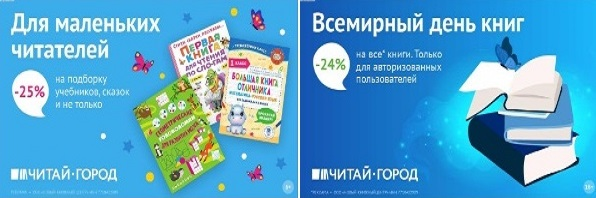 ТОВАРЫ для ХУДОЖНИКОВ и ДИЗАЙНЕРОВ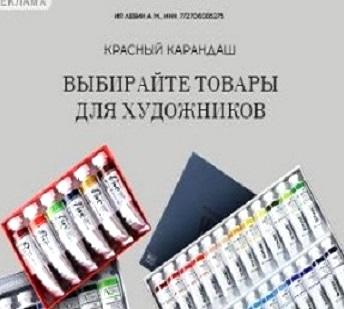 АУДИОЛЕКЦИИ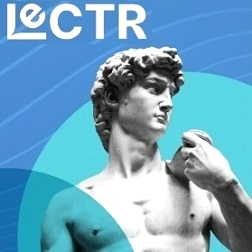 IT-специалисты: ПОВЫШЕНИЕ КВАЛИФИКАЦИИ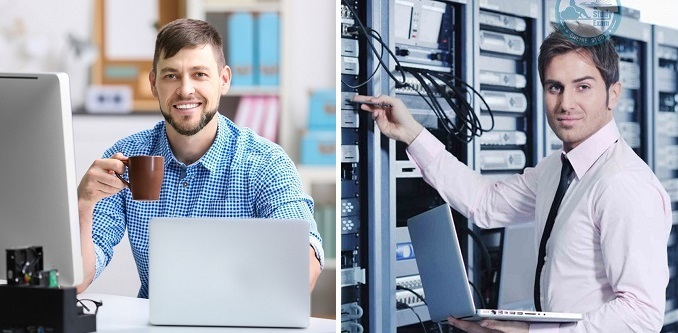 ФИТНЕС на ДОМУ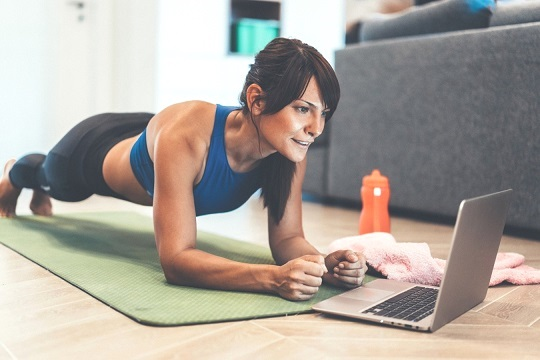 